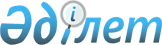 О внесении изменений и дополнений в приказ Министра внутренних дел Республики Казахстан от 1 января 2001 года № 1 "Об утверждении Инструкции о порядке применения Положения о прохождении службы лицами рядового и начальствующего состава органов внутренних дел Республики Казахстан"
					
			Утративший силу
			
			
		
					Приказ Министра внутренних дел Республики Казахстан от 20 мая 2009 года № 192. Зарегистрирован в Министерстве юстиции Республики Казахстан 19 июня 2009 года № 5703. Утратил силу приказом Министра внутренних дел Республики Казахстан от 27 мая 2011 года № 246

      Сноска. Утратил силу приказом Министра внутренних дел РК от 27.05.2011 № 246 (вводится в действие по истечении десяти календарных дней со дня его первого официального опубликования).      В соответствии с подпунктом 5) пункта 19 Положения о Министерстве внутренних дел Республики Казахстан, утвержденного постановлением Правительства Республики Казахстан от 22 июня 2005 года № 607, ПРИКАЗЫВАЮ: 



      1. Внести в приказ Министра внутренних дел Республики Казахстан от 1 января 2001 года № 1 "Об утверждении Инструкции о порядке применения Положения о прохождении службы лицами рядового и начальствующего состава органов внутренних дел Республики Казахстан", (зарегистрированный в Реестре государственной регистрации нормативных правовых актов № 1398, (с внесенными изменениями и дополнениями, утвержденными приказом Министра внутренних дел Республики Казахстан от 23 июля 2004 года № 428 "О внесении изменений в приказ Министра внутренних дел Республики Казахстан от 1 января 2001 года № 1 "Об утверждении Инструкции о порядке применения Положения о прохождении службы лицами рядового и начальствующего состава органов внутренних дел Республики Казахстан", зарегистрированный в Реестре государственной регистрации нормативных правовых актов № 3018, приказом Министра внутренних дел Республики Казахстан от 26 марта 2007 года № 114 "О внесении дополнений в приказ Министра внутренних дел Республики Казахстан от 1 января 2001 года № 1 "Об утверждении Инструкции о порядке применения Положения о прохождении службы лицами рядового и начальствующего состава органов внутренних дел Республики Казахстан", зарегистрированный в Реестре государственной регистрации нормативных правовых актов № 4607 и приказом Министра внутренних дел Республики Казахстан от 15 марта 2008 года № 97 "О внесении изменений и дополнений в приказ Министра внутренних дел Республики Казахстан от 1 января 2001 года № 1 "Об утверждении Инструкции о порядке применения Положения о прохождении службы лицами рядового и начальствующего состава органов внутренних дел Республики Казахстан", зарегистрированный в Реестре государственной регистрации нормативных правовых актов № 5188, опубликованный в Собрании актов центральных исполнительных и иных государственных органов Республики Казахстан от 17 июля 2008 года № 7) следующие изменения и дополнения: 



      в преамбуле приказа слова ", с внесенными изменениями и дополнениями, утвержденными постановлениями Правительства Республики Казахстан от 16 мая 1997 года № 847 , 21 августа 2000 года № 1287 и от 3 ноября 2005 года № 1093 " исключить; 



      в Инструкцию о порядке применения Положения о прохождении службы лицами рядового и начальствующего состава органов внутренних дел Республики Казахстан (далее - Инструкция), утвержденную указанным приказом: 



      в преамбуле: 

      слова ", с внесенными изменениями и дополнениями, утвержденными постановлениями Правительства Республики Казахстан № 847 от 16 мая 1997 года и № 1287 от 21 августа 2000 года" исключить; 

      слова "МВД Республики Казахстан" заменить словами "Министерства внутренних дел Республики Казахстан (далее – МВД)"; 

      по всему тексту Инструкции и приложений к ней слова "выплаты процентной надбавки за выслугу лет" заменить словами "определения размера должностного оклада"; 



      первое предложение пункта 80 изложить в следующей редакции: 

      "80. Женщинам из числа рядового и начальствующего состава органов внутренних дел, находящимся в социальном отпуске по уходу за ребенком до достижения им возраста 3 лет, засчитывается это время в срок выслуги в специальном звании, а также для определения размера должностного оклада и назначения пенсии и пособий."; 



       пункт 98 дополнить абзацами вторым и третьим следующего содержания: 

      "Выпускники магистратуры, докторантуры высших учебных заведений МВД, а также учебных заведений зарубежных стран назначаются на вакантные должности по профилю обучения в соответствующие службы органов внутренних дел, откуда были направлены на обучение с одновременным зачислением в кадровый резерв. 

      Назначение магистрантов и докторантов производится согласно протоколу персонального распределения, в течение месяца со дня откомандирования из учебных заведений."; 



      в Приложении 13: 



      наименование приложения изложить в следующей редакции: 

      "Порядок исчисления стажа для определения размера должностного оклада лицам рядового и начальствующего состава"; 



      по всему тексту аббревиатуры "ГУВД-УВД, ГУВДТ" заменить аббревиатурами "ДВД, ДВДТ"; 



      абзацы первый и двадцать восьмой исключить; 



      в абзаце втором слова "для установления процентной надбавки за выслугу лет" заменить словами "для определения размера должностного оклада"; 



      в абзаце двенадцатом слова "налоговой полиции" заменить словами "финансовой полиции (налоговой полиции (милиции)"; 



      абзац четырнадцатый изложить в следующей редакции: 

      "периоды нахождения женщин в отпуске по беременности и родам и в отпуске без сохранения заработной платы лиц рядового и начальствующего состава по уходу за ребенком до достижения им возраста трех лет;"; 



      в абзаце девятнадцатом слова "ГУВД-УВД областей, города республиканского значения и столицы республики, управлений внутренних дел на транспорте" заменить словами "Департаментов внутренних дел городов Астаны, Алматы, областей и на транспорте"; 



      в Приложении 14 : 



      в пункте 4 после слов "(в календарном" дополнить словами "и в льготном"; 



      пункт 16 изложить в следующей редакции: 

      "16. В соответствии с постановлением Правительства Республики Казахстан от 26 августа 1998 года № 803 "Об утверждении Правил исчисления выслуги лет военнослужащим, сотрудникам органов внутренних дел, финансовой полиции, противопожарной службы, уголовно-исполнительной системы Министерства юстиции Республики Казахстан, назначения и выплаты единовременных пособий" при исчислении выслуги лет на льготных условиях для назначения пенсионных выплат, в разделе 10 послужного списка личного дела производится запись следующего содержания: "Период службы в выслугу лет для назначения пенсии с __________________ по ______________ считать на льготных условиях: один месяц службы за ___________ месяца. Основание ____________________________________________________________________ 

(приказы начальников органов внутренних дел (командиров воинских частей)."; 



      в Приложении 15: 

      слова "полутора лет" заменить словами "трех лет"; 

      слова "из числа женщин-матерей" исключить. 



      2. Департаменту кадровой работы (Жансеитов А.А.) обеспечить государственную регистрацию настоящего приказа в установленном порядке в Министерстве юстиции Республики Казахстан и его официальное опубликование. 



      3. Настоящий приказ вводится в действие по истечении десяти календарных дней после дня его первого официального опубликования.        Министр внутренних дел 

      Республики Казахстан                       С. Баймаганбетов 
					© 2012. РГП на ПХВ «Институт законодательства и правовой информации Республики Казахстан» Министерства юстиции Республики Казахстан
				